Bummer CardsTake a bummer card every time you break a rule.Take a bummer card every time you break a rule.Take a bummer card every time you break a rule.PART 1 : Choose a card for your turn.PART 1 : Staple answer under question.Choose a card for your turn.PART 2 : Choose a card for your turn.PART 2 : Staple answer under question.Choose a card for your turn.PART 3 : Choose a card for your turn.PART 3 : Staple answer under question.Choose a card for your turn.Keep this card.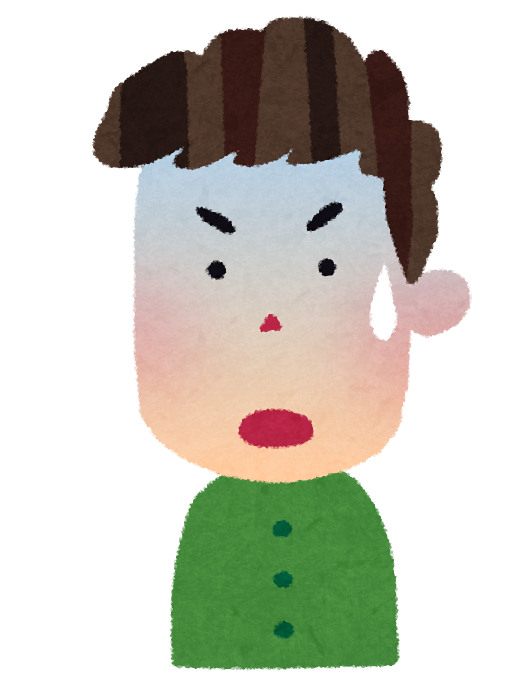 Change any rule.Keep this card.Change any rule.Keep this card.Change any rule.Keep this card.Change any rule.Keep this card.Keep this card.Keep this card.Keep this card.Keep this card.Keep this card.Keep this card.Keep this card.Keep this card.Keep this card.Keep this card.Keep this card.⋆Lucky⋆Give this card to another player.⋆Lucky⋆Give this card to another player.⋆Lucky⋆Give this card to another player.⋆Lucky⋆Give this card to another player.Rule:Close your eyes whenever you talk.Including reading!Rule:Clap (手を叩く) every time before you draw a card.Rule:Compliment (お世辞) someone every time before before your turn.Rule:No pointing (指差し).Rule:Stand up when it is your turn.Rule:Keep one hand on your desk.Rule:Make your own!_______________Rule:Make your own!_______________Rule:Close your eyes whenever you talk.Including reading!Rule:Clap (手を叩く) every time before you draw a card.Rule:Compliment (お世辞) someone every time before before your turn.Rule:No pointing (指差し).Rule:Stand up (立つ) when it is your turn.Rule:Keep one hand on your desk.Rule:Make your own!_______________Rule:Make your own!_______________Rule:Close your eyes whenever you talk.Including reading!Rule:Clap (手を叩く) every time before you draw a card.Rule:Compliment (お世辞) someone every time before before your turn.Rule:No pointing (指差し).Rule:Stand up when it is your turn.Rule:Keep one hand on your desk.Rule:Make your own!_______________Rule:Make your own!_______________Mini game 1:Say a word that starts with the letter of your choice.Loser picks a bummer card.Mini game 2:Play rock, paper, scissors with a player of your choice.Loser picks a bummer card.Mini game 3:Read this sentence and make it past tense.I eat ramen. Mini game 4:Read this sentence and make it past tense.I listen to music.Mini game 5:Make a sentence using these words:go / They / together. / school / toMini game 6:Make a sentence using these words:walked / the / We / to / park.Mini game 7:Read this sentence and make it past tense.I watch anime.Mini game 8:Read this sentence and make it past tense.I go to school.Mini game 9:Make a sentence using these words:is / at / She / swimming. / goodMini game 10:Make a sentence using these words:He / to / cream. / likes / eat / iceMini game 11:Read this sentence and make it present tense.I played video games.Mini game 12:Read this sentence and make it present tense.I painted a picture.Mini game 13:Make a sentence using these words:really / My / likes / cat / tuna.Mini game 14:Make a sentence using these words:night / I / English. / studied / Last Mini game 15:Read this sentence and make it present tense.I drank milk.Mini game 16:Read this sentence and make it present tense.I studied music.Mini game 17:Read this sentence and make it future tense.I sang a song.Mini game 18:Read this sentence and make it future tense.I am reading a book.Mini game 19:Read this sentence and make it future tense.I did my homework.Mini game 20:Read this sentence and make it future tense.I went to Tokyo.Mini game 21:Make a sentence using these words:is / class / fun. / EnglishMini game 22:Read this sentence and make it present tense.I felt happy.Mini game 23:Read this sentence and make it past tense.I wash my hands.Mini game 24:Read this sentence and make it future tense.I watched a movie.Answer 3:I ate ramen.Answer 4:I listened to music.Answer 5:They go to school together.Answer 6:We walked to the park.Answer 7:I watched anime.Answer 8:I went to school.Answer 9:She is good at swimming.Answer 10:He likes to eat ice cream.Answer 11:I play video games.Answer 12:I paint a pictureAnswer 13:My cat really likes tuna.Answer 14:Last night, I studied English.Answer 15:I drink milk.Answer 16:I study music.Answer 17:I will sing a song.Answer 18:I will read a book.Answer 19:I will do my homework.Answer 20:I will go to Tokyo.Answer 21:English class is fun.Answer 22:I feel happy.Answer 23:I washed my hands.Answer 24:I will watch a movie.Cat Master:Say “Cat”. Last one to make cat ears must copy you when you do an action of your choice.Echo master:Say “look right (右)”. Last to look has to echo a word you choose.Cat Master:Say “Cat”. Last one to make cat ears must copy you when you do an action of your choice.Echo master:Say “look left (左)”. Last to look has to echo a word you choose.Mini game 25:Translate this sentence to English.犬を２匹欲しいです。Mini game 26:Translate this sentence to English.今日は試験があります。Mini game 27:Translate this sentence to Japanese.My hobby is reading books.Mini game 28:Translate this sentence to Japanese.I went to the beach.Mini game 29:Translate this sentence to English.病院に行くべきです。Mini game 30:Translate this sentence to English.何をしているのか。Mini game 31:Translate this sentence to Japanese.I like Mexican food.Mini game 32:Translate this sentence to Japanese.I want to be a teacher.Mini game 33:Answer the question:What is today’s date?(November first, second, third…)Mini game 34:Answer the question:What day is today?(Monday, Tuesday, Wednesday…)Mini game 35:Fill in the blank and read the sentence:My favorite drink is _________.Mini game 36:Fill in the blank and read the sentence:My favorite food is _________.Mini game 37:Answer the question:What year is it?(20_ _ )Mini game 38:Answer the question:What time is it?(o’clock)Mini game 39:Fill in the blank and read the sentence:My favorite movie is_________.Mini game 40:Fill in the blank and read the sentence:My favorite anime / manga is_________.Answer 25:I want two dogs.Answer 26:I have a test today.Answer 27:趣味は読書です。Answer 28:ビーチに行きました。Answer 29:I should go to the hospital.Answer 30:What are you doing?Answer 31:メキシコ料理が好きです。Answer 32:先生になりたい。Answer 33:Today’s date is([Month]  first, second, third…)Answer 34:Today is (Monday, Tuesday, Wednesday..)Answer 35:一番好きな飲み物Answer 36:一番好きな食べ物Answer 37:It is 2023.“Twenty twenty three or Two thousand twenty three”Answer 38:It is __ : __ __ o’clock.Answer 39:一番好きな映画Answer 40:一番好きなアニメ・マンガCat Master:Say “Cat”. Last one to make cat ears must copy you when you do an action of your choice.Echo master:Say “look right (右)”. Last to look has to echo a word you choose.Cat Master:Say “Cat”. Last one to make cat ears must copy you when you do an action of your choice.Echo master:Say “look left (左)”. Last to look has to echo a word you choose.Mini game 41:Turn these words into a contraction:I    amMini game 42:Make a sentence 5 words long using the word: schoolMini game 43:Correct the sentence:She is go to the store.Mini game 44:Make the meaning negative (否定):I have been to the United States.Mini game 45:Turn these words into a contraction:Is    notMini game 46:Make a sentence 4 words long using the word: hobbyMini game 47:Correct the sentence:I like listen music.Mini game 48:Make the meaning negative (否定):She will be here tomorrow.Mini game 49:Turn these words into a contraction:We    willMini game 50:Make a sentence 6 words long using the word: travelMini game 51:Correct the sentence:I have playing soccer since I was in middle school.Mini game 52:Make the meaning negative (否定):They like homework.Mini game 53:Turn these words into a contraction:They    haveMini game 54:Make a sentence 3 words long using the word: catsMini game 55:Correct the sentence:I like looking movies.Mini game 56:Make the meaning negative (否定):We want to leave.Mini game 57:Read and answer the question:Do you like this game?Answer 41:I’mAnswer 42:Answer 43:She is going to the store.Answer 44:I have not/haven’t been to the United States.Answer 45:Isn’tAnswer 46:Answer 47:I like listening to music. / I like to listen to music.Answer 48:She will not / won’t be here tomorrow.Answer 49:We’llAnswer 50:Answer 51:I have been playing soccer since I was in middle school.Answer 52:They do not / don’t like homework.Answer 53:They’veAnswer 54:Answer 55:I like watching movies.Answer 56:We do not / don't want to leave.Answer 57:Yes, I do. / No, I don’t.Cat Master:Say “Cat”. Last one to make cat ears must copy you when you do an action of your choice.Echo master:Say “look right (右)”. Last to look has to echo a word you choose.Cat Master:Say “Cat”. Last one to make cat ears must copy you when you do an action of your choice.Echo master:Say “look left (左)”. Last to look has to echo a word you choose.